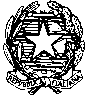 MINISTERO DELLA ISTRUZIONE DELL’UNIVERSITA’ E RICERCAUFFICIO SCOLASTICO REGIONALE PER IL LAZIOISTITUTO DI ISTRUZIONE SUPERIORE “I.T.C. DI VITTORIO – I.T.I. LATTANZIO”Via Teano, 223 - 00177 Roma   06121122405 / 06121122406-  fax 062752492Cod. Min. RMIS00900E   rmis00900e@istruzione.it - rmis00900e@pec.istruzione.itCod. fiscale  97200390587Prot.N°PIANO EDUCATIVO INDIVIDUALIZZATO Il presente documento vincola al segreto professionale chiunque ne venga a conoscenza (art. 622 C.P.)Alunno:  ______________________________________________Classe:   ______________________________________________Docente specializzata             Prof.     _______________________________________________ANNO SCOLASTICO ________________DATI RELATIVI ALLA PRECEDENTE SCOLARIZZAZIONEANALISI DELLA SITUAZIONE DI PARTENZA ____________________________________________________________________________________________________________________________________________________________________________________________________________________________________________________________________________________________________________________________________________________________________________________________________________________________________________________________________________________________________________________________________________________________________________________________________________________________________________________________________________________________________________________________________________________________________________________________________________________________________________________________________________________________________________________________________________________________________________________________________________________________________________________________________________________________________________________________________________________________________________________________________________________________________________________________________________________________________________________________________________________________________________________________________________________________________________________________________________________________________________________________________________________________________________________________________________________________________________________________________________________________________________________________________________________________________________________________________________________________________________________________________________________________________________DESCRIZIONE DELLA CLASSEMODALITA’ D’INTERVENTOSulla base delle osservazioni iniziali e delle informazioni contenute nella Diagnosi Funzionale e nel Profilo Dinamico Funzionale,  l’intero Consiglio di Classe, sentiti   la psicologa dell’ASL e i genitori dell’alunno/a, concorda di adottare la seguente programmazione:(barrare la casella che interessa)QUADRO ORARIO DI SOSTEGNO (totale ore- discipline coinvolte)________________________________________________________________________________________________________________________________________________________________________________________________ALTRO PERSONALE, docente e/o non docente, impegnato nel progetto educativo e ambito di competenza (Assistente educativo, assistenza di base, operatore LIS., ecc.)________________________________________________________________________________________________________________________________________________________________________________________________________________________________________________________________________________________________MODALITA’ PROGETTUALE OBIETTIVI  DIDATTICI- EDUCATIVIOBIETTIVI SPECIFICI E CONTENUTIMETODOLOGIE  E STRUMENTIRISORSE (SPAZI, MATERIALI E SUSSIDI DIDATTICI):CRITERI E MODALITÀ DI VERIFICA  VALUTAZIONERoma,…………………….DATI ANAGRAFICI DELL’ALUNNODATI ANAGRAFICI DELL’ALUNNODATI ANAGRAFICI DELL’ALUNNOcognomenomeData e luogo  di nascitaDIAGNOSI CLINICA:DIAGNOSI CLINICA:DIAGNOSI CLINICA:Anno ScolasticoScuola FrequentataClasseTipo di frequenza(regolare/irregolare)   Programmazione riconducibile agli obiettivi minimi previsti dai programmi ministeriali, o comunque ad essi globalmente corrispondenti (art.15, comma 3, OM 90 del 21/5/2001);    Programmazione differenziata in vista di obiettivi didattici formativi NON riconducibile ai programmi ministeriali -OM 90 del 21/5/01, art.15, comma 4 e 5- Di tanto la famiglia è stata informata secondo quanto previsto dall’art.4, comma 5, OM 128/99.DOCENTE COORDINATORE DI CLASSEFIRMAProf. GENITORI DELL’ ALUNNOFIRMA